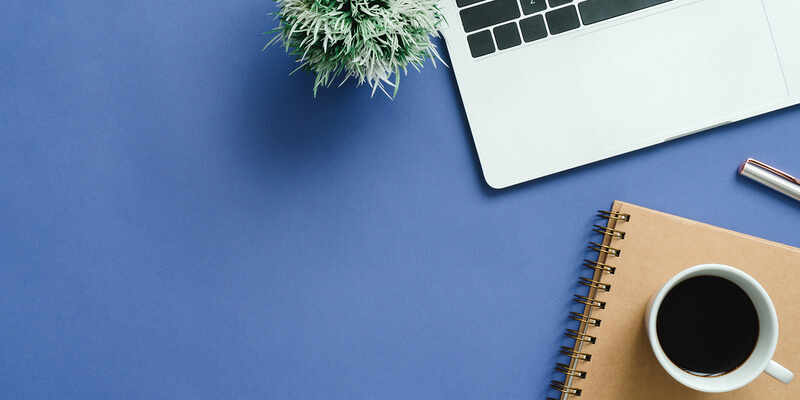 ÚVODV několika slovech upozorněte na problém, promluvte o něm a nabídněte řešení. Můžete se zaměřit na běžné dilemata, nové trendy, technické změny, porovnání odvětví, vstup nových subjektů na trh atd. Jaké řešení problému navrhujete a co doporučujete? Řešení je založené na důkladném zkoumání problému a jeho možných řešeních. Ujistěte se, že při psaní dokumentu white paper myslíte na cílovou skupinu. Kdo je vaše cílová skupina a co se jí snažíte sdělit? Jsou to odborníci z odvětví nebo jde o investiční prezentaci pro firemní publikum? Může vám to pomoct navodit atmosféru a zvolit pro svůj dokument správnou rétoriku.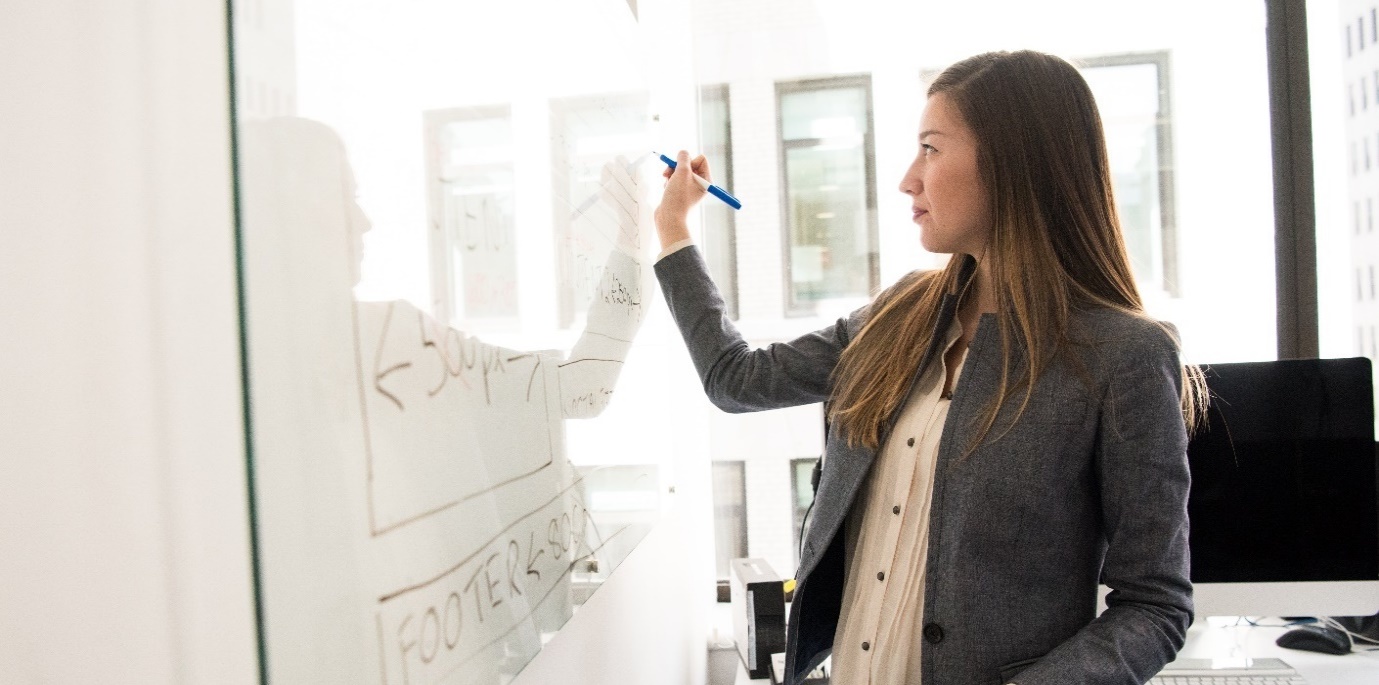 PRODUKT/SLUŽBA/METODOLOGIEPopište metody a demografické postupy, které jste použili k získání dat. Proč jste si zvolili uvedenou výzkumnou taktiku? Jak tato strategie informuje o tématu, kterým se zabýváte?KLÍČOVÁ ZJIŠTĚNÍKlíčová zjištění #1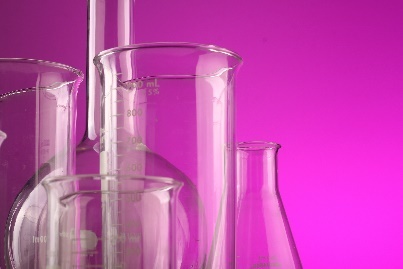 Výzkum a argument[Pokud chcete fotku nahradit vlastní, odstraňte ji a pak na kartě Vložení klikněte na Obrázky.]Klíčová zjištění #2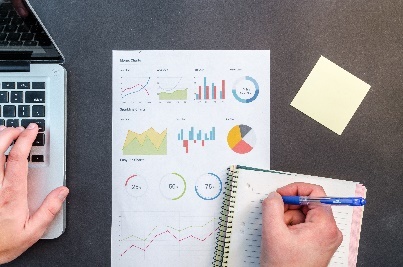 Výzkum a argumentKlíčová zjištění #3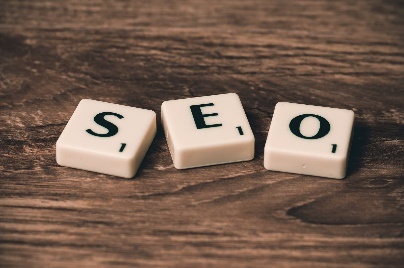 Výzkum a argument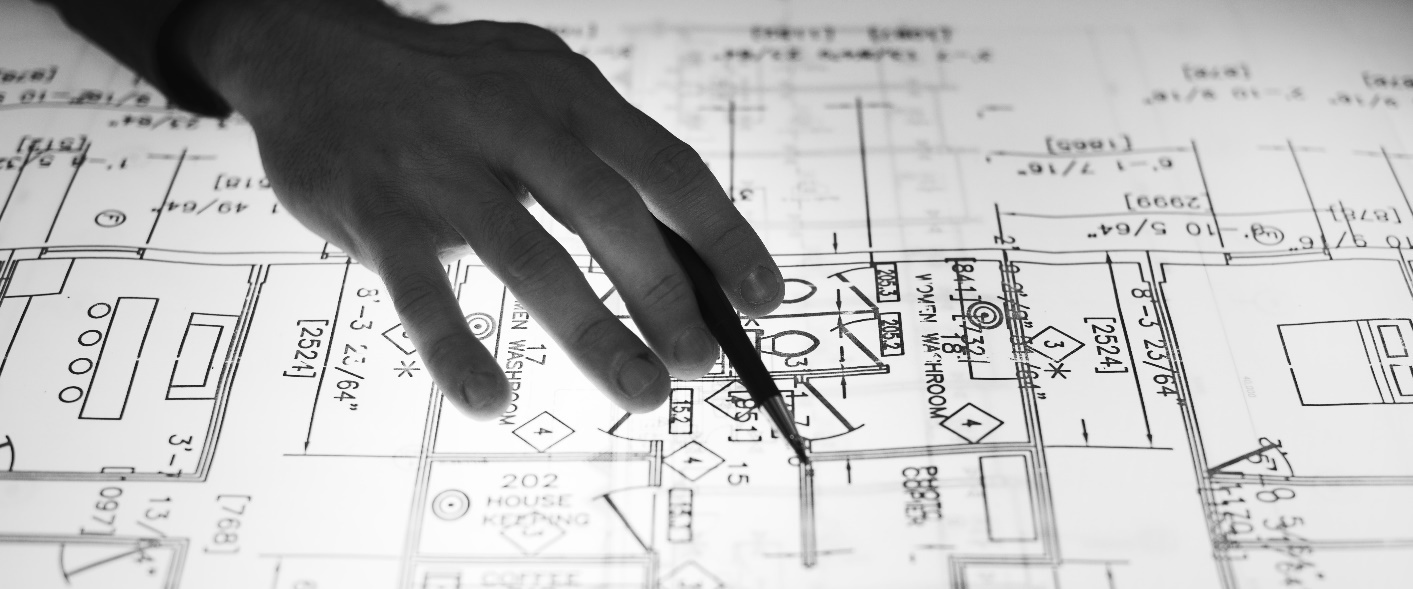 Vizuální dataVložte jakékoli tabulky dat, grafy, infografiky atd.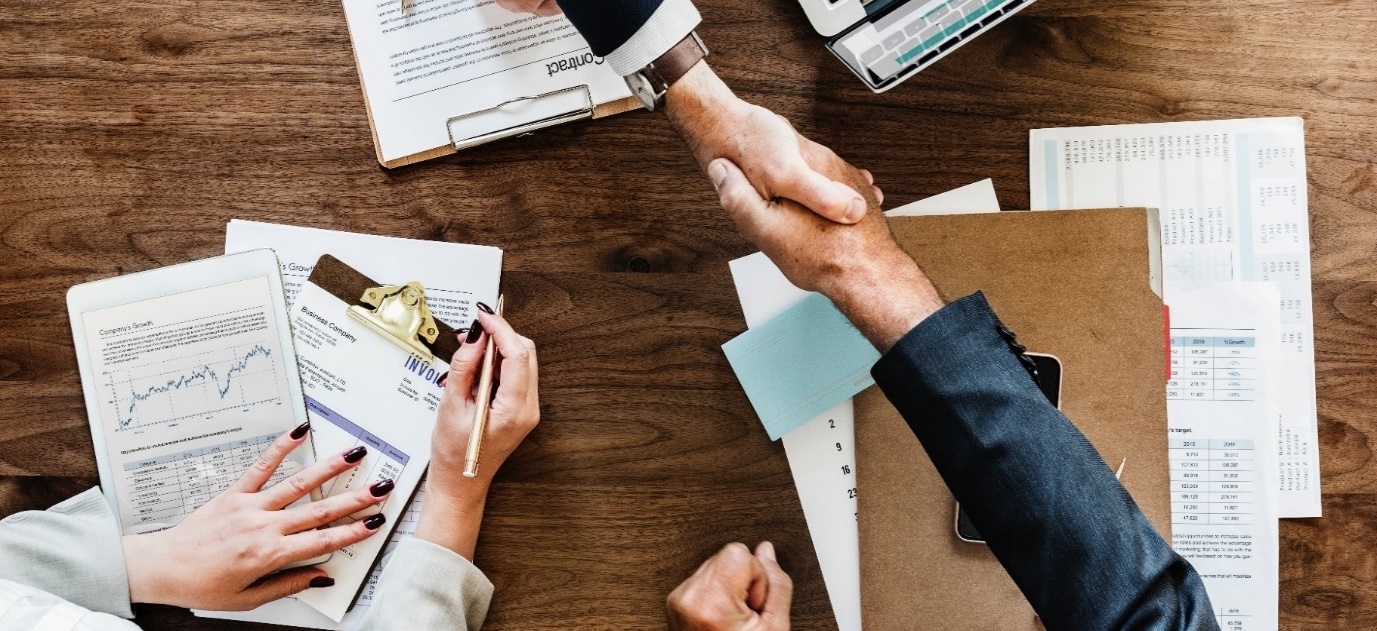 ZÁVĚRJe na čase to zakončit. Jaký je váš závěr? Jak byste všechny informace spojili do něčeho, co by si chtěl přečíst i ten nejvíce zaneprázdněný výkonný ředitel? Jaká jsou klíčová poučení? Jakým jedinečným způsobem řeší váš produkt, služba nebo metodologie problémy, které vyvstaly během výzkumu? KLÍČOVÁ POUČENÍPoučení #1Poučení #2Poučení #3